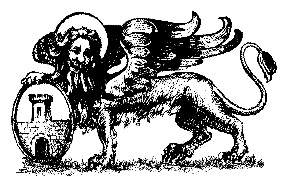 Citta’ di RovatoProvincia di BresciaArea TecnicaUfficio Ambiente e Decoro UrbanoFunzionario GT/gfProt. n. 36945 del 06/10/2020Cod.class. 06.05AVVISO PUBBLICO PER MANIFESTAZIONE D’INTERESSE Indagine di mercato per la costituzione di un elenco di operatori economici interessati a partecipare alla procedura di affidamento ai sensi dell’art. 1, comma 2 lettera b) del DL n. 76/2020 per l’affidamento dei LAVORI DI RIQUALIFICAZIONE DI VIA ABATE ANGELINIIl Comune di Rovato (BS), nel rispetto dei principi di cui all'articolo 30, comma 1 del D.Lgs. 18/04/2016, n. 50, nonché nel rispetto del principio di trasparenza, intende avviare una procedura di indagine di mercato finalizzata ad acquisire manifestazioni di interesse per la partecipazione ad una procedura di affidamento dei lavori ad oggetto. Il presente avviso è finalizzato esclusivamente a richiedere manifestazioni di interesse per favorire la partecipazione degli operatori economici in modo non vincolante per il Comune di Rovato (BS); le manifestazioni di interesse hanno l’unico scopo di comunicare al Comune la disponibilità ad essere invitati a presentare successiva offerta.Con il presente avviso non è quindi indetta alcuna procedura di affidamento concorsuale o paraconcorsuale e non sono previste graduatorie di merito o attribuzione di punteggi, non costituisce proposta contrattuale, non determina l’instaurazione di posizioni giuridiche od obblighi negoziali e non vincola in alcun modo il Comune, che sarà libero di sospendere, modificare o annullare in qualsiasi momento il procedimento avviato senza che i soggetti richiedenti possano vantare alcuna pretesa. L’avviso e/o le conclusioni dell’indagine connessa col presente avviso non determina alcuna instaurazione di posizioni giuridiche od obblighi negoziali e non vincola in nessun modo e/o a sospendere, modificare o annullare, in tutto o in parte, la presente indagine con atto motivato. 1.COMMITTENTE E AMMINISTRAZIONE AGGIUDICATRICE Comune di Rovato, Via Lamarmora n. 7, 25038 Rovato (BS). 2. STAZIONE APPALTANTE Comune di Rovato, Via Lamarmora n. 7, 25038 Rovato (BS). 3. RESPONSABILE UNICO DEL PROCEDIMENTOIl Responsabile Unico del Procedimento e referente della procedura in oggetto è il Responsabile del Settore Ambiente e Decoro Urbano, Ing. Giuseppe Tripani, e-mail g.tripani@comune.rovato.bs.it4. CARATTERISTICHE GENERALI DELLA FORNITURA – LUOGO DI ESECUZIONE DEL LAVORO L’oggetto dell’appalto consiste nell’esecuzione di tutti i lavori e forniture necessari alla realizzazione dei lavori di riqualificazione di Via Abate Angelini. L’intervento prevede l’allargamento dei marciapiedi esistenti, l’adeguamento della rete di raccolta delle acque bianche, la formazione di nuova illuminazione pubblica stradala, la formazione di nuova rete di raccolta delle acque bianche, i lavori di asfaltatura e di formazione di nuova segnaletica orizzontale e verticale. Luogo esecuzione lavori: Via Abate Angelini di Rovato (BS).5. IMPORTO DELL'APPALTO L’importo complessivo dei lavori ammonta a € 193.395,00 così suddivisi: Importo lavori a corpo € 192.395,00 Importo oneri della sicurezza non soggetti a ribasso €. 1.000,00. 6. SUBAPPALTO Il Subappalto per i lavori oggetto della presente procedura è consentito nel limite dell'importo complessivo del contratto, ai sensi dell’art. 105 c. 2 del Codice. 7. MODALITÀ DI AGGIUDICAZIONE I lavori saranno aggiudicati secondo la procedura di cui all’articolo art. 1, comma 2 lettera b) del DL n. 76/2020, (mediante la procedura negoziata senza bando di cui all’art. 63 del D.Lgs. 50/2016, previa consultazione, ove esistenti, di almeno cinque operatori economici) sulla base del criterio del minor prezzo ai sensi dell’art. 36 comma 9-bis del D.lgs 50/2016 s.m.i. 8. REQUISITI MINIMI DI PARTECIPAZIONE Possono partecipare alla procedura gli operatori economici indicati all’art. 45 del D.Lgs. 50/2016 s.m.i., che possiedono i seguenti requisiti: Requisiti di ordine generale  di non trovarsi nelle condizioni previste dall’articolo 80 del D.Lgs. n. 50/2016 e art.53, c. 16-ter del D.Lgs. n. 165/01 o, ai sensi della normativa vigente, di ulteriori divieti a contrattare con la Pubblica Amministrazione. Requisiti di idoneità professionale: di essere iscritto nel Registro delle Imprese tenuto dalla Camera di Commercio Industria, Artigianato e Agricoltura per attività inerenti l’oggetto della presente procedura di gara. Requisiti di qualificazione: Il possesso dei requisiti è dimostrato mediante il possesso dell’attestazione SOA relativa ai lavori da eseguire.Altri Requisiti: iscrizione e qualificazione per il Comune di Rovato sulla piattaforma SINTEL di Arca Lombardia (per qualificarsi è necessario, una volta registrati sulla piattaforma Sintel, accedere a “Avvio percorso di qualificazione); 9. MODALITA' E TERMINI DI PRESENTAZIONE DELLA MANIFESTAZIONE DI INTERESSE – COMUNICAZIONI E RICHIESTE DI INFORMAZIONI Gli operatori economici interessati ad essere invitati, in possesso dei requisiti richiesti, devono far pervenire la propria candidatura utilizzando l’allegato modello, che costituisce parte integrante e sostanziale del presente avviso, firmato digitalmente dal titolare o dal legale rappresentante dell'impresa (o da soggetto munito di procura allegando la predetta procura). Nella richiesta dovranno indicare la forma di partecipazione alla procedura, precisando altresì quanto segue: in caso di raggruppamento (costituito o costituendo), la/le mandante/i, nel rispetto dell’art. 48 del D.Lgs. n. 50/2016; in caso di avvalimento, la/le ausiliarie nel rispetto dell’art. 89 del D.Lgs. n. 50/2016. La manifestazione d'interesse deve pervenire esclusivamente tramite mail pec all’indirizzo protocollo@pec.comune.rovato.bs.it entro e non oltre le ore 10:00 del giorno 12/10/2020. Non verranno prese in considerazione richieste in forme diverse dall'invio di manifestazione d'interesse (vedi modello allegato) e/o non presentate tramite mail pec. Eventuali comunicazioni inerenti la procedura ed eventuale documentazione saranno rese disponibili sul sito del Comune di Rovato, nella sezione “Bandi di Gara” dell’Amministrazione Trasparente. Le eventuali richieste di informazioni e di chiarimenti inerenti la procedura dovranno essere presentate in lingua italiana per mezzo mail al RUP Ing. Giuseppe Tripani all’indirizzo g.tripani@comune.rovato.bs.it. o al seguente numero 030.7713263. 10. CAUSE DI ESCLUSIONE DALLA CANDIDATURA Costituiranno motivo di esclusione dalla procedura di selezione: la mancata presentazione della candidatura entro i termini e con le modalità sopra indicate: il modello richiesta, costituisce appunto parte integrante e sostanziale del presente avviso. Si precisa che l’utilizzazione del predetto modello, predisposto dalla Stazione Appaltante, costituisce un agevole strumento tecnico per la dimostrazione dei requisiti e l’ammissione della domanda, salvo verificare, poi, la veridicità delle dichiarazioni rese dai richiedenti. Tenuto conto della semplificazione offerta con il modello allegato, la mancata allegazione alla istanza della predetta documentazione ovvero la incompletezza della medesima non consentirà di tenere in considerazione le domande; la mancanza della sottoscrizione digitale in caso di presentazione dell’istanza; il non possesso dei requisiti richiesti. la mancata iscrizione e qualificazione per il Comune di Rovato sulla piattaforma SINTEL di Arca Lombardia (per qualificarsi è necessario, una volta registrati sulla piattaforma Sintel, accedere a “Avvio percorso di qualificazione)  A tutela del principio di concorrenza saranno escluse a priori le richieste presentate da operatori economici che abbiano presentato manifestazione di interesse in più di una forma (ad esempio singolarmente, in avvalimento e in raggruppamento temporaneo con altri soggetti o in consorzio o in più di un raggruppamento temporaneo ecc..). 11. MODALITA’ DI SELEZIONE DEI CONCORRENTI DA INVITARE  La Stazione Committente intende selezionare n. 5 operatori economici da invitare alla successiva fase della procedura. Nel caso pervenissero oltre 5 manifestazioni di interesse, la Stazione Appaltante valuterà se procedere al sorteggio o ammettere tutti i richiedenti alla procedura di gara. Il Responsabile Unico del Procedimento procederà all'esame delle manifestazioni d'interesse pervenute regolarmente nei termini ed alla loro ammissione alle fasi successive alla procedura di affidamento in base ai requisiti tecnico organizzativi dichiarati dai concorrenti in riferimento ai lavori da assumere. Delle operazioni di ammissione/esclusione e dell’eventuale sorteggio sarà redatto apposito verbale la cui pubblicazione avverrà al termine della presentazione delle offerte, l’accesso invece è differito alla scadenza del termine per la presentazione delle offerte economiche, nel rispetto dell’art. 53 del D. Lgs. 18 aprile 2016, n. 50. Si precisa fin d'ora che l’eventuale sorteggio è fissato alle ore 12:00 del giorno 12/10/2020 presso il Comune di Rovato. 12. INVITO ALLA PROCEDURALa procedura sarà espletata dal Comune di Rovato.L'invito sarà rivolto ai soggetti selezionati secondo le modalità di cui al precedente punto 11. La suddetta eventuale procedura verrà espletata tramite la piattaforma di e-procurement SINTEL di Arca Lombardia. È fatta salva la facoltà della Stazione Appaltante di non dar seguito all’indizione della successiva gara per l’affidamento dei lavori, ovvero di procedere anche in presenza di una sola manifestazione d’interesse.  Pertanto, qualora il numero di candidature sia inferiore a 10, non si procederà all'integrazione dell'elenco degli operatori economici da invitare alla successiva eventuale procedura. 13. TRATTAMENTO DEI DATI Il conferimento dei dati ha natura facoltativa e si configura più esattamente come onere, nel senso che il concorrente che intende partecipare alla procedura negoziata, deve rendere la documentazione richiesta dalla Stazione Appaltante in base alle vigenti normative;  la conseguenza di eventuale rifiuto di rispondere consiste nella esclusione dalla procedura e dalla decadenza dell’affidatario.14. ACCESSO AGLI ATTI La richiesta di accesso agli atti può essere presentata, in conformità con la previsione dell'art. 53 del D.Lgs 50/2016 s.m.i., mediante l'utilizzo del modello pubblicato sul sito del Comune di Rovato.15. PUBBLICAZIONE AVVISO Il presente avviso viene pubblicato per 6 giorni sul sito internet istituzionale del Comune di Rovato nella Sezione Bandi di Gara, per motivi di urgenza dovuti al finanziamento dell’opera pubblica con contributo regionale per il quale si rende necessario iniziare i lavori entro il 31/10/2020.16. TERMINE PER L’INIZIO DEI LAVORI Termine per l’inizio dei lavori entro e non oltre il 31/10/2020.Rovato, lì 06/10/2020 IL RESPONSABILE UNICO DEL PROCEDIMENTO 	 	 	Ing. Giuseppe Tripani 	 	 	       (firma digitale) N.Categ.Descrizione delle categorieImporto% sul totale1OG3Strade, autostrade, ponti, viadotti, ferrovie, metropolitane€ 192.395,00100,00 %LavorazioniCat.Class.Qualificazione obbligatoria (si/no).Importo al netto dell’IVA di legge%Prevalente o scorporabileStrade, autostrade, ponti, viadotti, ferrovie, metropolitaneOG3ISI€ 193.395,00100,00 %Prevalentetotale€ 193.395,00100,00 %